中华人民共和国国家标准GB/TXXXXX—XXXX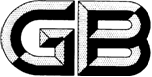 绿色产品评价 家用燃气用具Green product assessment- Domestic gas appliances(点击此处添加与国际标准一致性程度的标识)XXXX-XX-XX发布XXXX-XX-XX实施`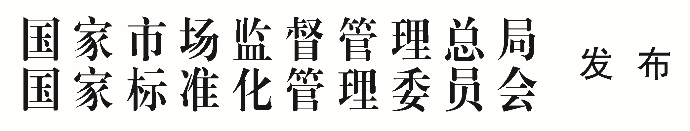 目次前言	II1  范围	32  规范性引用文件	33  术语和定义	44  评价要求	44.1  产品分类	44.1.1  按燃气类别划分	44.1.2  按功能划分	54.2  基本要求	54.2.1  生产主体	54.2.2  产品	54.3  评价指标要求	55  评价方法	85.1  基本要求	85.2  指标要求	85.3  符合性评价	8附录A（规范性附 录） 家用燃气用具可再生利用率计算方法	9A.1  可再生利用率	9A.2  可再生利用率的计算方法	9A.3  可再生利用率计算准则	9附录B（资料性附 录） 家用燃气用具拆解清单示例	10附录C（规范性）  热水器燃烧烟气中氮氧化物含量	22C.1  实验室及试验系统条件	22C.2  试验方法	22C.3  烟气中氮氧化物含量的计算公式	22前言本文件按照GB/T 1.1—2020《标准化工作导则  第1部分：标准化文件的结构和起草规则》的规定起草。本文件由国家绿色产品评价标准化总体组提出。本文件由*****归口本文件起草单位:本文件主要起草人:范围本标准规定了家用燃气用具绿色产品的评价要求和评价方法。本标准适用于使用城市燃气的燃气用具的绿色产品评价，包括:单个燃烧器额定热负荷 ≤5.23kW的燃气灶；额定热负荷≤ 5.82kW的燃气烤箱和燃气烘烤器；额定热负荷符合a)、b) 规定的燃气烤箱灶和燃气烘烤灶；每次焖饭的最大稻米量≤ 4L、额定热负荷≤ 4.19kW的燃气饭锅；额定热负荷符合a)、b)、d)规定、电的总额定输入功率≤ 5.00kW的气电两用灶具；额定热负荷符合a)、	e)规定的集成灶额定热负荷不大于70kW的家用燃气快速热水器；额定热负荷小于100kW，最大供暖工作水压不大于0.6MPa，工作时水温不大于95℃，采用大气式或全预混式燃烧的采暖炉。本标准不适用于在移动的运输交通工具中使用的燃气用具。规范性引用文件GB/T 191      包装储运图标标志	GB/T 1019     家用和类似用途电器包装通则GB 4706.29    家用和类似用途电器的安全便携式电磁灶的特殊要求GB/T 5296.2   消费品使用说明 第2部分：家用和类似用途电器GB 6932       家用燃气快速热水器GB/T 15496    企业标准体系 要求GB/T 15497    企业标准体系 产品实现GB/T 15498    企业标准体系 基础保障GB 16410      家用燃气灶具GB/T 16716.2  包装与环境 第2部分：包装系统优化GB/T 17713    吸油烟机GB 17905      家用燃气燃烧器具安全管理规则GB/T 18455    包装回收标志GB/T 19001    质量管理体系 要求GB 20665      家用燃气快速热水器和燃气采暖热水炉能效限定值及能效等级GB 21456      家用电磁灶能效限定值及能效等级GB/T 23384    产品及零部件可回收利用标识GB/T 24001    环境管理体系 要求及使用指南GB/T 24256    产品生态设计通则GB 25034      燃气采暖热水炉GB/T 26125   电子电气产品 六种限用物质(铅、汞、镉、六价铬、多溴联苯和多溴二苯醚)的测定GB/T 26572   电子电气产品中限用物质的限量要求GB 30720     家用燃气灶具能效限定值及能效等级GB/T 31268   限制商品过度包装GB/T 33635   绿色制造 制造企业绿色供应链管理 导则GB/T 33761   绿色产品评价通则GB/T 36503   燃气燃烧器具质量检验与等级评定术语和定义GB 6932、GB 16410、GB 20665 、GB 25034 、GB 30720、GB/T 17713、GB 4706.29、GB 21456、GB/T 33761界定的以及下列术语和定义适用于本文件。3.1家用燃气用具（Domestic gas appliance ）   以城镇燃气为燃料的家用燃具产品的总称，包括家用的燃气灶、燃气烤箱、燃气烘烤器、燃气烤箱灶、燃气烘烤灶、燃气饭锅、集成灶、燃气烤炉，气电两用灶、燃气快速热水器、燃气采暖热水炉。3.2绿色家用燃气用具（Green Domestic gas appliance ）在全生命周期过程中，符合环境保护要求，对生态环境和人体健康无害或危害小、资源能源消耗少、品质高的家用燃气用具产品。评价要求产品分类按燃气类别划分按燃气类别可分为：人工煤气燃气用具、天然气燃气用具、液化石油气燃气用具。按功能划分按功能可分为：燃气灶、燃气烤箱灶、燃气烘烤灶、燃气烤箱、燃气烘烤器、燃气饭锅、集成灶、燃气烤炉、燃气快速热水器、燃气采暖热水炉。基本要求生产主体4.2.1.1生产企业的污染物排放应达到国家或地方污染物排放标准的要求，污染物总量控制应达到国家和地方污染物排放总量控制指标；应严格执行节能环保相关国家标准并提供标准清单，近三年无重大质量、安全和环境事故。4.2.1.2生产企业应按照GB/T 24001、GB/T 19001、GB/T 23331分别建立、运行并持续改进环境管理体系、质量管理体系和能源管理体系，并按照GB/T 15496、GB/T 15497、GB/T 15498建立企业标准体系。4.2.1.3生产企业应按照GB/T 33635开展绿色供应链管理，并建立绿色供应链管理绩效评价机制、程序，确定评价指标和评价方法。生产企业应对产品主要原材料供应方、生产协作方、相关服务方等提出相关质量、环境、能源和安全等方面的管理要求。4.2.1.4生产企业应按照GB/T 24256的相关要求开展产品绿色设计工作，设计工作在考虑环境要求的同时，还应适当考虑产品全生命周期内的耐用性、可靠性、可维修性、可重复使用性、可再制造、模块化、智能化以及对环境产生不良影响部件的易拆解（分离）性和易回收性等。4.2.1.5生产企业应采用国家鼓励的先进技术和工艺，不得使用国家或有关部门发布的淘汰或禁止的技术、工艺、装备及相关物质；设计、生产过程中应以节约材料为原则制定要求。4.2.1.6生产企业的主要用能设备应满足相关国家能效标准2级及以上。产品4.2.2.1产品应符合相应的产品标准、安全标准和电磁兼容标准等国家标准或行业标准要求，并提供产品检测报告。4.2.2.2 石棉不得用于燃气用具结构中。4.2.2.3产品使用说明的内容应符合GB/T 5296.2的要求，并包含限用物质使用、需特殊处理材料及产品废弃后的有关循环利用的相关说明。生产企业宜通过适当的方式发布产品拆解技术指导信息，信息应便于相关组织获取。4.2.2.4产品包装应符合GB/T 191、GB/T 1019和GB/T 31268的有关要求。4.2.2.5产品及零部件可回收利用标识应符合GB/T 23384 的有关要求，包装及包装材料可回收利用标识应符合GB/T 18455的有关要求。评价指标要求家用燃气用具的评价指标可从资源能源的消耗，以及对环境和人体健康造成影响的角度进行选取，通常可包括资源属性指标、能源属性指标、环境属性指标和品质属性指标。家用燃气用具的评价指标名称、基准值、判定依据（污染物监测方法、产品检验方法以及各指标的计算方法）等要求见表1。家用燃气用具产品评价指标要求评价方法基本要求家用燃气用具进行绿色产品评价前应对基本要求的符合性进行检查。不符合基本要求的，不应开展指标评价，且不应认定为绿色产品。指标要求指标要求按照表1中规定的判定依据进行评价。符合性评价同时满足本文件4.2和4.3规定的所有要求的家用燃气用具产品认定为绿色产品。
（规范性附录）
家用燃气用具可再生利用率计算方法可再生利用率家用燃气用具产品中预期能够被再使用部分与再生利用部分的质量之和（不包括能量回收部分）与家用燃气用具产品总质量的百分比。可再生利用率的计算方法家用燃气用具产品可再生利用率按式A.1计算：……………………………（A.1）式中：————产品可再生利用率；Rcymi ————第i种预期能够被再使用部分与再生利用部分的质量，单位为千克（kg）;M————产品总质量，单位为千克（kg）；n  ————预期能够被再使用部分与再生利用部分的类别总数;家用燃气用具拆解清单示例见附录B。可再生利用率计算准则A.3.1 以下需特殊资质处理的部分，和/或再生利用价值低的部分，其质量不计算在分子内。——润滑油(脂);——印刷电路板上的电子元器件;——不相容的混合塑料;——热固性塑料;——发泡材料;——含可吸入性玻璃纤维的不可机械拆分的零部件（不含覆铜板）;——使用填充性橡胶的不可机械拆分的零部件；——海绵、非金属胶带。A.3.2  用于辅助性功能，不能明确标注出具体成分的材料质量不计算在分子内。A.3.3  质量大于25g或表面积大于5X10mm2的塑料零部件，未在表面标注材料成分的零部件质量不计算在分子内，因表面不能标注，但在说明书或网站加以标注说明的可以计算。A.3.4  以下部分，其质量可计算在分子内：——单一的热塑性材料或两种以及两种以上可以相容的混合塑料；——印刷电路板（不含元器件）中的覆铜板；——其它在A.3.1~A.3.3中未规定不能计算的部分；注：以上所提“分子”均指式A.1中的分子部分。
（资料性附录）
家用燃气用具拆解清单示例家用燃气用具拆解清单示例见表B.1-表B.4。表B.1计算家用燃气灶可再生利用率时的拆解清单示例表B.2计算家用燃气快速热水器可再生利用率时的拆解清单示例表B.3计算燃气采暖热水炉可再生利用率时的拆解清单示例表B.4计算集成灶可再生利用率时的拆解清单示例
（规范性）
热水器燃烧烟气中氮氧化物含量实验室及试验系统条件实验室条件及试验系统应符合GB 6932第7.1条、第7.3.1条的规定，同时需满足以下要求：进水压力（0.2±0.01）MPa，进水温度（10±2）℃；使用燃气条件：0-2；使用电压：220V（1±2％）；室温为（20±5）℃，湿度：10g/kg；燃气流量计应为干式流量计。试验方法启动热水器，调节出水温度比进水温度高（30±2）K，出水温度波动范围不超过±0.5℃，运行15min后，用烟气取样器，在排烟出口测量烟气中NO及NO2的含量。烟气中氮氧化物含量的计算公式氮氧化物含量应按以下公式计算：             ……………………………（C.1）式中：—过剩空气系数等于1时，氮氧化物的含量数值，单位：mg/kWh；—烟气中的NO含量数值（测定值），体积分数（ppm）；—烟气中的NO2含量数值（测定值），体积分数（ppm）；—烟气中的CO2含量数值（测定值），体积分数（%）；—理论干烟气中CO2含量数值（参考表C.1）；k—氮氧化物转换值（参考表C.1）表C.1氮氧化物转换值及理论干烟气中CO2含量如果测试条件异于参考状态，应按以下规定对该进行修正：……………………………（C.2）—修正到基准状态的氮氧化物含量，单位：mg/kWh；—在和环境下测得的氮氧化物含量，单位：mg/kWh；—测试时，实验室环境中的含湿量，单位为g/kg,在5g/kg～15g/kg之间；—测试时，实验室环境中的温度，单位为℃,在15℃～25℃之间。C.4氮氧化物加权值应对不同热负荷对氮氧化物进行加权计算，公式如下：……………………………（C.3）式中：-在不同热负荷下加权计算后氮氧化物含量，单位：mg/kWh；、、—分别为在0.7倍、0.5倍额定热负荷及最小热负荷下的氮氧化物含量，单位：mg/kWh；ICS点击此处添加ICS号CCS点击此处添加CCS号一级指标二级指标二级指标单位基准值判定依据资源属性可再生利用率燃气灶、气电两用灶、燃气烤箱灶、燃气烘烤灶、燃气烤箱、燃气烘烤器、燃气饭锅、燃气烤炉%≥80提供依据附录A计算结果的说明或评估报告资源属性可再生利用率集成灶%≥85提供依据附录A计算结果的说明或评估报告资源属性可再生利用率燃气快速热水器%≥85提供依据附录A计算结果的说明或评估报告资源属性可再生利用率燃气采暖热水炉%≥85提供依据附录A计算结果的说明或评估报告能源属性热效率燃气灶气电两用灶（燃气单元）%≥70（台式大气）依据GB 30720测试，并提供检测报告能源属性热效率燃气灶气电两用灶（燃气单元）%≥73（台式红外线）依据GB 30720测试，并提供检测报告能源属性热效率燃气灶气电两用灶（燃气单元）%≥68（嵌入式大气）依据GB 30720测试，并提供检测报告能源属性热效率燃气灶气电两用灶（燃气单元）%≥70（嵌入式红外线）依据GB 30720测试，并提供检测报告能源属性热效率集成灶（燃气单元）%≥61（开启吸排烟装置）依据GB 30720测试，并提供检测报告能源属性热效率燃气烤箱灶、燃气烘烤灶、燃气烤箱、燃气烘烤器、燃气饭锅、燃气烤炉%≥58依据GB 30720测试，并提供检测报告能源属性热效率气电两用灶、集成灶（电单元）%≥88（额定功率＞1200W）依据GB 21456检测，并提供检测报告能源属性热效率气电两用灶、集成灶（电单元）%≥86（额定功率≤1200W）依据GB 21456检测，并提供检测报告能源属性热效率燃气快速热水器%≥89（最大值）按照GB 20665检测，并提供检测报告能源属性热效率燃气采暖热水炉%≥90（非冷凝炉热水效率最大值）按照GB 20665检测，并提供检测报告能源属性热效率燃气采暖热水炉%≥97（冷凝炉热水效率最大值）按照GB 20665检测，并提供检测报告能源属性热效率燃气采暖热水炉%≥90（非冷凝炉供暖效率最大值）按照GB 20665检测，并提供检测报告能源属性热效率燃气采暖热水炉%≥100（冷凝炉供暖效率最大值）按照GB 20665检测，并提供检测报告环境属性产品有害物质限量铅mg/kg≤1000提供原材料有害物质含量表，依据GB/T 26125检测并提供检测报告，或提供豁免说明文件环境属性产品有害物质限量汞mg/kg≤1000提供原材料有害物质含量表，依据GB/T 26125检测并提供检测报告，或提供豁免说明文件环境属性产品有害物质限量镉mg/kg≤100提供原材料有害物质含量表，依据GB/T 26125检测并提供检测报告，或提供豁免说明文件环境属性产品有害物质限量六价铬mg/kg≤1000提供原材料有害物质含量表，依据GB/T 26125检测并提供检测报告，或提供豁免说明文件环境属性产品有害物质限量多溴联苯mg/kg≤1000提供原材料有害物质含量表，依据GB/T 26125检测并提供检测报告，或提供豁免说明文件环境属性产品有害物质限量多溴二苯醚mg/kg≤1000提供原材料有害物质含量表，依据GB/T 26125检测并提供检测报告，或提供豁免说明文件环境属性产品有害物质限量包装中有害物质（镉、铅、汞及六价铬四种物质）总含量mg/kg≤100依据GB/T 16716.2检测并提供检测报告环境属性干烟气中CO体积分数灶、气电两用灶、烤箱灶、烘烤灶、烤箱、烘烤器、燃气饭锅、烤炉、集成灶、气电两用灶（燃气单元）%≤0.03依据GB16410检测，并提供检测报告环境属性干烟气中CO体积分数快速热水器%≤0.04依据GB 6932检测，并提供检测报告环境属性干烟气中CO体积分数采暖热水炉%≤0.04依据GB 25034检测，并提供检测报告环境属性烟气中氮氧化物含量灶具:NOX体积分数%≤0.006（人工煤气、天然气）依据GB16410检测，并提供检测报告环境属性烟气中氮氧化物含量灶具:NOX体积分数%≤0.007（液化石油气）依据GB16410检测，并提供检测报告环境属性烟气中氮氧化物含量快速热水器mg/kWh≤110（无风状态）依据录C测试，并提供检测报告环境属性烟气中氮氧化物含量采暖热水炉mg/kWh≤110（大气式燃烧无风状态）依据GB 25034检测，并提供检测报告环境属性烟气中氮氧化物含量采暖热水炉mg/kWh≤60(全预混燃烧无风状态)依据GB 25034检测，并提供检测报告品质属性噪音燃气灶、气电两用灶、燃气烤箱灶、燃气烘烤灶、燃气烤箱、燃气烘烤器、燃气饭锅、燃气烤炉dB`≤50(燃烧噪音)依据GB16410检测，并提供检测报告品质属性噪音集成灶dB≤70（运行噪音）依据GB16410检测，并提供检测报告品质属性噪音燃气快速热水器dB≤54（燃烧噪音）依据GB 6932检测，并提供检测报告品质属性噪音燃气采暖热水炉dB≤54（燃烧噪音）依据GB 25034检测，并提供检测报告品质属性灶具综合性能热负荷偏差%≤±5依据GB16410检测，并提供检测报告品质属性灶具综合性能熄火保护装置性能s≤2（开阀时间）依据GB16410检测，并提供检测报告品质属性灶具综合性能熄火保护装置性能s≤25（闭阀时间）依据GB16410检测，并提供检测报告品质属性气电两用灶、集成灶(电单元)电功率偏差%≤±10（25w＜功率≤200W）依据GB16410检测，并提供检测报告品质属性气电两用灶、集成灶(电单元)电功率偏差%≤+5或20W，≥-10（功率＞200W）依据GB16410检测，并提供检测报告品质属性气电两用灶、集成灶(电单元)待机功率W≤1依据GB 21456检测，并提供检测报告品质属性集成灶吸油烟综合性能全压效率%≥23依据GB/T 17713检测，并提供检测报告品质属性集成灶吸油烟综合性能气味降低度%≥97（常态）依据GB/T 17713检测，并提供检测报告品质属性集成灶吸油烟综合性能气味降低度%≥60（瞬时）依据GB/T 17713检测，并提供检测报告品质属性集成灶吸油烟综合性能油脂分离度%≥93依据GB/T 17713检测，并提供检测报告品质属性热水器综合性能热水产率%≥97依据GB 6932检测，并提供检测报告品质属性热水器综合性能加热时间s≤20依据GB 6932检测，并提供检测报告品质属性采暖热水炉综合性能产热水能力%≥97按GB 25034检测，并提供检测报告品质属性采暖热水炉综合性能额定热输出%≥100按GB 25034检测，并提供检测报告类别零部件名称零部件名称零部件名称材料描述质量（kg）计算在分子中的质量（kg）钣金类底壳底壳底壳板材钣金类金属面板金属面板金属面板板材钣金类隔（挡）热板隔（挡）热板隔（挡）热板板材钣金类支撑架（梁）支撑架（梁）支撑架（梁）板材钣金类面板固定板面板固定板面板固定板板材钣金类风门板风门板风门板板材钣金类导流板导流板导流板板材钣金类装饰圈(盖)装饰圈(盖)装饰圈(盖)板材钣金类侧板侧板侧板板材钣金类脚块脚块脚块板材钣金类盛液盘盛液盘盛液盘板材钣金类固管夹固管夹固管夹板材钣金类…………塑胶件塑料旋钮塑料旋钮塑料旋钮塑料塑胶件炉脚炉脚炉脚塑料塑胶件电池盒电池盒电池盒塑料塑胶件线扣类线扣类线扣类塑料塑胶件孔口胶圈孔口胶圈孔口胶圈橡胶塑胶件橡胶垫橡胶垫橡胶垫橡胶塑胶件密封垫（圈）密封垫（圈）密封垫（圈）橡胶塑胶件…………五金件阀座阀座阀座压铸铝五金件气管接头气管接头气管接头压铸铝五金件金属旋钮金属旋钮金属旋钮压铸铝五金件分火器分火器分火器压铸铝五金件炉头炉头炉头铸件五金件面板装饰条面板装饰条面板装饰条铝型材五金件火盖火盖火盖铜材五金件喷嘴喷嘴喷嘴铜材五金件锅支架锅支架锅支架钢材焊接五金件紧固螺钉类紧固螺钉类紧固螺钉类钢材五金件弹簧弹簧弹簧钢材五金件…………玻璃制品类面板玻璃面板玻璃面板玻璃玻璃玻璃制品类显示板玻璃显示板玻璃显示板玻璃玻璃玻璃制品类…………阀门及管路件旋塞阀阀体本体阀体本体压铸铝阀门及管路件旋塞阀阀芯阀芯铜材阀门及管路件旋塞阀结构件结构件钢材阀门及管路件旋塞阀密封件密封件塑料阀门及管路件电机阀壳体壳体钢材阀门及管路件电机阀阀芯阀芯铜材阀门及管路件电机阀铜制件铜制件铜材阀门及管路件电机阀密封件密封件塑料阀门及管路件电磁阀铜制件（漆包线类）铜制件（漆包线类）铝材阀门及管路件电磁阀阀杆阀杆铜材阀门及管路件电磁阀钢结构件钢结构件钢材阀门及管路件电磁阀塑胶结构件塑胶结构件橡塑阀门及管路件进气管（连接管）组件管体管体铝材阀门及管路件进气管（连接管）组件螺母螺母铜材阀门及管路件进气管（连接管）组件法兰法兰钢材电器组件类外壳外壳外壳塑料电器组件类铜制件（漆包线）等铜制件（漆包线）等铜制件（漆包线）等铜材电器组件类电路覆铜板电路覆铜板电路覆铜板铜材电器组件类绝缘及护套绝缘及护套绝缘及护套塑胶电器组件类连接器（端子）连接器（端子）连接器（端子）钢材电器组件类电发热体电发热体电发热体钢材电器组件类…………电线类电源线导线导线铜材电线类电源线绝缘及护套材料绝缘及护套材料塑料电线类连接线连接线导线铜材电线类连接线连接线绝缘及护套材料塑料点火感应针针体针体针体钢材点火感应针陶瓷体陶瓷体陶瓷体陶瓷温度传感器外壳外壳外壳板材温度传感器导线导线导线铜材温度传感器绝缘及护套材料绝缘及护套材料绝缘及护套材料橡塑包装、印刷品及附件类包装箱包装箱包装箱纸制品包装、印刷品及附件类开孔模板开孔模板开孔模板纸制品包装、印刷品及附件类印刷品印刷品印刷品纸制品包装、印刷品及附件类发泡垫发泡垫发泡垫塑料包装、印刷品及附件类承压板承压板承压板塑料包装、印刷品及附件类塑料袋类塑料袋类塑料袋类塑料包装、印刷品及附件类…………其它无法归类物料可再生利用率%类别零部件名称零部件名称零部件名称材料描述质量（kg）计算在分子中的质量（kg）钣金类结构件底壳底壳底壳板材钣金类结构件面壳面壳面壳板材钣金类结构件隔（挡）热板隔（挡）热板隔（挡）热板板材钣金类结构件支撑架（梁）支撑架（梁）支撑架（梁）板材钣金类结构件集烟罩集烟罩集烟罩板材钣金类结构件燃烧器燃烧器燃烧器板材钣金类结构件进(排)烟管进(排)烟管进(排)烟管板材钣金类结构件风机壳(扇)风机壳(扇)风机壳(扇)板材钣金类结构件…………塑胶件塑料旋钮塑料旋钮塑料旋钮塑料塑胶件夹线扣夹线扣夹线扣塑料塑胶件密封圈(盖)密封圈(盖)密封圈(盖)橡胶塑胶件橡胶垫橡胶垫橡胶垫橡胶塑胶件硅胶管硅胶管硅胶管橡胶塑胶件…………五金件阀座阀座阀座压铸铝五金件喷嘴喷嘴喷嘴铜材五金件进(出)水接头进(出)水接头进(出)水接头铸件五金件分气管分气管分气管压铸铝五金件进气接头进气接头进气接头压铸铝五金件紧固螺钉类紧固螺钉类紧固螺钉类钢材五金件…………玻璃制品类控制面板玻璃控制面板玻璃控制面板玻璃玻璃玻璃制品类装饰面板玻璃装饰面板玻璃装饰面板玻璃玻璃玻璃制品类…………阀门水阀阀体阀体压铸铝阀门水阀阀芯阀芯铜材阀门水阀结构件结构件钢材阀门水阀密封件密封件塑料阀门水阀导流板导流板板材阀门气阀阀体阀体压铸铝阀门气阀阀芯阀芯铜材阀门气阀机构件机构件钢材阀门气阀密封件密封件橡塑阀门电磁阀铜制件（漆包线类）铜制件（漆包线类）铝材阀门电磁阀阀杆阀杆钢材阀门电磁阀钢结构件钢结构件钢材阀门电磁阀塑胶结构件塑胶结构件橡塑热交换器换热片换热片换热片无氧铜热交换器燃烧室燃烧室燃烧室无氧铜热交换器管路管路管路黄铜热交换器连接件连接件连接件钢材电器组件类外壳外壳外壳塑料电器组件类铜制件（漆包线）等铜制件（漆包线）等铜制件（漆包线）等铜材电器组件类电路覆铜板电路覆铜板电路覆铜板铜材电器组件类绝缘及护套绝缘及护套绝缘及护套橡塑电器组件类连接器（端子）连接器（端子）连接器（端子）钢材电器组件类电发热体电发热体电发热体钢材电线类电源线导线导线铜材电线类电源线绝缘及护套材料绝缘及护套材料塑料电线类连接线连接线导线铜材电线类连接线连接线绝缘及护套材料塑料电机铜制件（漆包线类）铜制件（漆包线类）铜制件（漆包线类）铜材电机轴承轴承轴承钢材电机钢制件(定子)等钢制件(定子)等钢制件(定子)等钢材电机铝制件(转子)等铝制件(转子)等铝制件(转子)等铝材电机绝缘件绝缘件绝缘件橡塑水泵外壳外壳外壳压铸铝/塑料水泵铜制件（漆包线类）铜制件（漆包线类）铜制件（漆包线类）铜材水泵轴承轴承轴承钢材水泵绝缘件绝缘件绝缘件橡塑点火感应针针体针体针体钢材点火感应针陶瓷体陶瓷体陶瓷体陶瓷风压开关外壳外壳外壳钢材风压开关膜片膜片膜片橡胶温度传感器外壳外壳外壳板材温度传感器导线导线导线铜材温度传感器绝缘及护套材料绝缘及护套材料绝缘及护套材料橡塑温控器外壳外壳外壳塑料温控器双金属片双金属片双金属片钢材变压器铜制件（漆包线类）铜制件（漆包线类）铜制件（漆包线类）钢材变压器硅钢片硅钢片硅钢片钢材变压器绝缘及护套材料绝缘及护套材料绝缘及护套材料橡塑包装、印刷品及附件类包装箱包装箱包装箱纸制品包装、印刷品及附件类印刷品印刷品印刷品纸制品包装、印刷品及附件类纸护角纸护角纸护角纸制品包装、印刷品及附件类发泡垫发泡垫发泡垫塑料包装、印刷品及附件类承压板承压板承压板塑料包装、印刷品及附件类塑料袋类塑料袋类塑料袋类塑料包装、印刷品及附件类…………其它无法归类物料可再生利用率%类别零部件名称零部件名称零部件名称材料描述质量（kg）计算在分子中的质量（kg）钣金类结构件底壳底壳底壳板材钣金类结构件面壳面壳面壳板材钣金类结构件隔（挡）热板隔（挡）热板隔（挡）热板板材钣金类结构件支撑架（梁）支撑架（梁）支撑架（梁）板材钣金类结构件集烟罩集烟罩集烟罩板材钣金类结构件燃烧器燃烧器燃烧器板材钣金类结构件板式换热器板式换热器板式换热器板材钣金类结构件进(排)烟管进(排)烟管进(排)烟管板材钣金类结构件风机壳(扇)风机壳(扇)风机壳(扇)板材钣金类结构件…………塑胶件塑料旋钮塑料旋钮塑料旋钮塑料塑胶件夹线扣夹线扣夹线扣塑料塑胶件密封圈(盖)密封圈(盖)密封圈(盖)塑料塑胶件橡胶垫橡胶垫橡胶垫橡胶塑胶件硅胶管硅胶管硅胶管橡胶塑胶件…………五金件阀座阀座阀座压铸铝五金件金属旋钮金属旋钮金属旋钮压铸铝五金件喷嘴喷嘴喷嘴铜材五金件进(出)水接头进(出)水接头进(出)水接头压铸铝五金件分气管分气管分气管压铸铝五金件进气接头进气接头进气接头压铸铝五金件紧固螺钉类紧固螺钉类紧固螺钉类钢材五金件…………玻璃制品类控制面板玻璃控制面板玻璃控制面板玻璃玻璃玻璃制品类装饰面板玻璃装饰面板玻璃装饰面板玻璃玻璃玻璃制品类…………阀门水阀阀体阀体压铸铝阀门水阀阀芯阀芯铜材阀门水阀结构件结构件钢材阀门水阀密封件密封件塑料阀门水阀导流板导流板板材阀门气阀阀体阀体压铸铝阀门气阀阀芯阀芯铜材阀门气阀机构件机构件钢材阀门气阀密封件密封件橡塑阀门电磁阀铜制件（漆包线类）铜制件（漆包线类）铝材阀门电磁阀阀杆阀杆钢材阀门电磁阀钢结构件钢结构件钢材阀门电磁阀塑胶结构件塑胶结构件橡塑热交换器换热片换热片换热片无氧铜热交换器燃烧室燃烧室燃烧室无氧铜热交换器管路管路管路黄铜热交换器连接件连接件连接件钢材电器组件类外壳外壳外壳塑料电器组件类铜制件（漆包线）等铜制件（漆包线）等铜制件（漆包线）等铜材电器组件类电路覆铜板电路覆铜板电路覆铜板铜材电器组件类绝缘及护套绝缘及护套绝缘及护套橡塑电器组件类连接器（端子）连接器（端子）连接器（端子）钢材电器组件类电发热体电发热体电发热体钢材电线类电源线导线导线铜材电线类电源线绝缘及护套材料绝缘及护套材料塑料电线类连接线连接线导线铜材电线类连接线连接线绝缘及护套材料塑料电机铜制件（漆包线类）铜制件（漆包线类）铜制件（漆包线类）铜材电机轴承轴承轴承钢材电机钢制件(定子)等钢制件(定子)等钢制件(定子)等钢材电机铝制件(转子)等铝制件(转子)等铝制件(转子)等铝材电机绝缘件绝缘件绝缘件橡塑水泵外壳外壳外壳压铸铝/塑料水泵铜制件（漆包线类）铜制件（漆包线类）铜制件（漆包线类）铜材水泵轴承轴承轴承钢材水泵绝缘件绝缘件绝缘件橡塑膨胀水箱壳体壳体壳体压铸铝膨胀水箱膜片膜片膜片橡胶点火感应针针体针体针体钢材点火感应针陶瓷体陶瓷体陶瓷体陶瓷风压开关外壳外壳外壳钢材风压开关膜片膜片膜片橡胶温度传感器外壳外壳外壳板材温度传感器导线导线导线铜材温度传感器绝缘及护套材料绝缘及护套材料绝缘及护套材料橡塑温控器外壳外壳外壳塑料温控器双金属片双金属片双金属片钢材变压器铜制件（漆包线类）铜制件（漆包线类）铜制件（漆包线类）铜材变压器硅钢片硅钢片硅钢片钢材变压器绝缘及护套材料绝缘及护套材料绝缘及护套材料橡塑水压力表表壳表壳表壳钢材水压力表表面玻璃表面玻璃表面玻璃玻璃水换向阀阀壳阀壳阀壳铸件水换向阀阀芯阀芯阀芯铜材采暖回水接头阀体阀体阀体铸件采暖回水接头阀芯阀芯阀芯铜材包装、印刷品及附件类包装箱包装箱包装箱纸制品包装、印刷品及附件类印刷品印刷品印刷品纸制品包装、印刷品及附件类纸护角纸护角纸护角纸制品包装、印刷品及附件类发泡垫发泡垫发泡垫塑料包装、印刷品及附件类承压板承压板承压板塑料包装、印刷品及附件类塑料袋类塑料袋类塑料袋类塑料包装、印刷品及附件类…………其它无法归类物料可再生利用率%类别零部件名称零部件名称零部件名称材料描述质量（kg）计算在分子中的质量（kg）钣金类结构件底板底板底板板材钣金类结构件面板面板面板板材钣金类结构件侧板侧板侧板板材钣金类结构件隔（挡）热板隔（挡）热板隔（挡）热板板材钣金类结构件支撑架（梁）支撑架（梁）支撑架（梁）板材钣金类结构件加强板加强板加强板板材钣金类结构件踢脚板踢脚板踢脚板板材钣金类结构件机头结构件机头结构件机头结构件板材钣金类结构件风箱结构件风箱结构件风箱结构件板材钣金类结构件出风箱结构件出风箱结构件出风箱结构件板材钣金类结构件蜗壳蜗壳蜗壳板材钣金类结构件接油盘接油盘接油盘板材钣金类结构件盛液盘盛液盘盛液盘板材钣金类结构件固管夹固管夹固管夹板材钣金类结构件…………塑胶件塑料旋钮塑料旋钮塑料旋钮塑料塑胶件孔口胶圈孔口胶圈孔口胶圈橡胶塑胶件夹线扣夹线扣夹线扣塑料塑胶件密封圈(垫)密封圈(垫)密封圈(垫)橡胶塑胶件出风口盖(座)出风口盖(座)出风口盖(座)塑料塑胶件出风口座出风口座出风口座塑料塑胶件橡胶垫橡胶垫橡胶垫橡胶塑胶件伸缩风管伸缩风管伸缩风管塑料塑胶件电器盒电器盒电器盒塑料塑胶件电源插头盖电源插头盖电源插头盖塑料塑胶件阀体固定螺母垫阀体固定螺母垫阀体固定螺母垫塑料塑胶件硅胶管硅胶管硅胶管橡胶塑胶件油杯油杯油杯塑料塑胶件止回阀止回阀止回阀塑料塑胶件提手提手提手塑料塑胶件清洗喷嘴组件清洗喷嘴组件清洗喷嘴组件塑料塑胶件…………五金件阀座阀座阀座压铸铝五金件气管接头气管接头气管接头压铸铝五金件金属旋钮金属旋钮金属旋钮压铸铝五金件分火器分火器分火器压铸铝五金件炉头炉头炉头铸件五金件火盖火盖火盖铜材五金件喷嘴喷嘴喷嘴铜材五金件风门调节器风门调节器风门调节器钢材五金件护网护网护网钢材焊接五金件锅支架锅支架锅支架钢材焊接五金件紧固螺钉类紧固螺钉类紧固螺钉类钢材五金件弹簧弹簧弹簧钢材五金件…………玻璃制品类挡烟玻璃挡烟玻璃挡烟玻璃玻璃玻璃制品类控制面板玻璃控制面板玻璃控制面板玻璃玻璃玻璃制品类灶面玻璃灶面玻璃灶面玻璃玻璃玻璃制品类照明玻璃照明玻璃照明玻璃玻璃玻璃制品类置物台玻璃置物台玻璃置物台玻璃玻璃玻璃制品类装饰玻璃装饰玻璃装饰玻璃玻璃阀门及管路件旋塞阀阀体本体阀体本体压铸铝阀门及管路件旋塞阀阀芯阀芯铜材阀门及管路件旋塞阀结构件结构件钢材阀门及管路件旋塞阀密封件密封件塑料阀门及管路件电机阀壳体壳体钢材阀门及管路件电机阀阀芯阀芯铜材阀门及管路件电机阀铜制件铜制件铜材阀门及管路件电机阀密封件密封件塑料阀门及管路件电磁阀铜制件（漆包线类）铜制件（漆包线类）铝材阀门及管路件电磁阀阀杆阀杆钢材阀门及管路件电磁阀钢结构件钢结构件钢材阀门及管路件电磁阀塑胶结构件塑胶结构件橡塑阀门及管路件进气管（连接管）组件管体管体铝材阀门及管路件进气管（连接管）组件螺母螺母铜材阀门及管路件进气管（连接管）组件法兰法兰钢材电器组件类外壳外壳外壳塑料电器组件类铜制件（漆包线）等铜制件（漆包线）等铜制件（漆包线）等铜材电器组件类电路覆铜板电路覆铜板电路覆铜板铜材电器组件类绝缘及护套绝缘及护套绝缘及护套橡塑电器组件类连接器（端子）连接器（端子）连接器（端子）钢材电器组件类电发热体电发热体电发热体钢材电线类电源线导线导线铜材电线类电源线绝缘及护套材料绝缘及护套材料塑料电线类连接线连接线导线铜材电线类连接线连接线绝缘及护套材料塑料电机铜制件（漆包线类）铜制件（漆包线类）铜制件（漆包线类）铜材电机轴承轴承轴承钢材电机钢制件(定子)等钢制件(定子)等钢制件(定子)等钢材电机铝制件(转子)等铝制件(转子)等铝制件(转子)等铝材电机绝缘件绝缘件绝缘件橡塑点火感应针针体针体针体钢材点火感应针陶瓷体陶瓷体陶瓷体陶瓷温度传感器外壳外壳外壳板材温度传感器导线导线导线铜材温度传感器绝缘及护套材料绝缘及护套材料绝缘及护套材料橡塑包装、印刷品及附件类包装箱包装箱包装箱纸制品包装、印刷品及附件类印刷品印刷品印刷品纸制品包装、印刷品及附件类纸护角纸护角纸护角纸制品包装、印刷品及附件类底托底托底托木材包装、印刷品及附件类发泡垫发泡垫发泡垫塑料包装、印刷品及附件类承压板承压板承压板塑料包装、印刷品及附件类塑料袋类塑料袋类塑料袋类塑料包装、印刷品及附件类…………其它无法归类物料可再生利用率%类别类别氮氧化物排放的转换值理论干烟气中CO2体积分数(%)天然气3T1ppm=1.7522mg/kWh13.19天然气4T1ppm=1.7554 mg/kWh11.73天然气10T1ppm=1.7889 mg/kWh11.51天然气12T1ppm=1.7554 mg/kWh11.73液化石油气19Y1ppm=1.7296 mg/kWh13.76液化石油气20Y1ppm=1.7209 mg/kWh14.06液化石油气22Y1ppm=1.7015 mg/kWh13.85